InstructionsYou may submit your abstract using any of the methods below:Complete the online abstract submission form; Complete this fillable form and submit it to info@phpc-mspc.ca; or Send the information requested below in an email or document attachment to info@phpc-mspc.ca Abstracts are due March 29, 2024Abstract SubmissionPresenter Information:Type of Session (please choose only one; see descriptions on pages 3-4):	Collaborative Problem Solving in Public Health Practice 	Public Health Practice and Innovation - Oral Presentations	Public Health Practice - Panel Discussion	Public Health Practice Workshop 	Debate2024 Symposium Special Themes (optional):	Housing Crisis & Public Health	Public Health Practice & Climate Change	Indigenous HealthPlease identify the area of practice addressed by your submission:	Public Health System Reform	Infectious Disease	Problematic Substance Use	Environmental Health	Social Determinants and Equity	Indigenous Health	Health Promotion	Surveillance and Assessment	Other___________________Abstract Title: Please type or copy/paste your abstract below – maximum 250 words:Conflict of Interest DeclarationDo you have any relationships with for-profit and/or not-for-profit organizations to disclose? (Over the past 2 years)	Yes 	NoIf yes, please name the organization(s) that you have/had a relationship with:If applicable, please provide details of the relationship(s):Please acknowledge that all off-label recommendations must be declared to the audience during your presentation (if applicable).	Yes, I agree Please acknowledge that any description of therapeutic options must utilize generic names (if applicable). 	Yes, I agreeSession Format DescriptionsCollaborative Problem Solving in Public Health Practice Submit a public health practice ‘problem’ that you have encountered or are experiencing and use the collective wisdom of public health physicians from across Canada to crowdsource innovative solutions.  This session will explore 4-6 practice problems and through a world café format, participants will connect with peers, brainstorm solutions and share best practices and resources.  Problem Statement: What is the key question or issue you are raising?Context: What is the background/context of this issue?Solution: What kind of answer are you looking for? Options include: best practices from across Canada, a decision, general or specific advice?Public Health Practice and Innovation - Oral PresentationsAn oral presentation will be 10 minutes long with an additional 10 minutes for questions and will showcase original contributions and innovation in public health practice.  Background: what is already known on this topic?Findings: what is added by this report?Implications for public health practice:What is the role of the public health physician:What are the learning objectives:  List up to three learning objectives that describe the applicable skill that participants will acquire because of attending the workshop.   Ensure objectives meet the RCPSC guidelines.    Public Health Practice - Panel Discussion:A panel discussion is designed to be a focused session in which speakers present on a common public health theme, issue or question. The symposium chairperson briefly introduces the session providing an overview of the topic and panellists should present a variety of viewpoints so that the audience has the opportunity to hear multiple perspectives on an issue during the session. Submissions should be designed to offer participants the opportunity to interact with presenters and to gain clear ideas on how they can use the information learned in the session in their day-to-day public health practice.Rationale: Explain the need for this Panel Discussion.Session Description:  Description should be approximately 150 words. If the workshop is accepted, the description will be used in the Program.  (Upon acceptance, edits will be possible).Include how delegates will use the information they learn in the session in their day to day research or public health setting. Session Agenda: Describe how the session will be structured, including the designated timing and strategies to facilitate at least 30 minutes of interaction with delegates.  Session Chair: Indicate the name, title and organization for the proposed chair and describe the experience that the proposed chair has in moderating. Speakers:  List the name, title and organization for each speaker.  Describe the different perspective that each speaker will address.Learning Objectives: List up to three learning objectives that describe the applicable skill that participants will acquire as a result of attending the workshop.   Ensure objectives meet the RCPSC guidelines.    Public Health Practice WorkshopWorkshops are intended to be a dynamic format to enhance the skills of conference participants through a practical learning experience. The workshop will provide in-depth coverage on a topic and the format will be more interactive than didactic. Presenters and partners should emphasize the participatory aspect of the workshop and ensure they have strong facilitation skills.Submissions should clearly describe what skills participants will learn during the session and emphasize opportunities for their participation throughout the session.  Rationale: Explain the need for this Workshop.Session Description: Description should be approximately 150 words. If the workshop is accepted, the description will be used in the Conference Programs.  (Upon acceptance, edits will be possible).Include how delegates will be able to apply the skill they learn in the session in their day-to-day research or public health setting. Session Agenda: Describe the session format and explain how delegates will be engaged throughout the Workshop. Presentation time for all speakers should be limited to a maximum of 30 minutes.Workshop Facilitators:  Indicate the name, title and organization for each speaker.   Describe the experience that each speaker has in facilitating workshops.Learning Objectives: List up to three learning objectives that describe the applicable skill that participants will acquire as a result of attending the workshop.   Ensure objectives meet the RCPSC guidelines.    DebateA debate is an exciting new format for PHPC in which two teams of one to two debaters speak in support of or in opposition to a clear position statement. The moderated debate runs for 90 minutes, with the goal of engaging participants in a conversation about a controversial or important topic.Context:Position Statement (may begin with: Be It Resolved That…):Moderator:Debaters:For (1-2)Against: (1-2)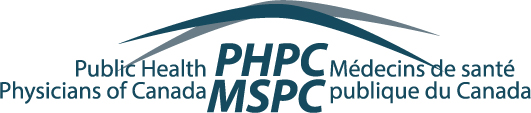 CPD Symposium 2024Public Health Physicians of CanadaCALL FOR ABSTRACTSMay 23-24, 2024 | Virtual ConferenceName:Email:Affiliation(s):Any direct financial payments, including receipt of honorariaMembership on advisory boards or speakers’ bureausFunded grants or clinical trialsPatents on a drug, product or deviceAll other investments or relationships that could be seen as having the potential to influence the content of the presentation